Publicado en Zaragoza el 20/04/2018 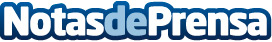 Concierto de Bryant Myers, Buxxi y más artistas por confirmarEste 14 de mayo, los amantes del género urbano (reggaeton, trap etc.) tienen una cita importante en Talavera de la Reina (Toledo)Datos de contacto:Noelia Santos MartinDeep Delay Management633621978Nota de prensa publicada en: https://www.notasdeprensa.es/concierto-de-bryant-myers-buxxi-y-mas-artistas Categorias: Música Castilla La Mancha Entretenimiento Eventos http://www.notasdeprensa.es